新 书 推 荐中文书名：《天气之女》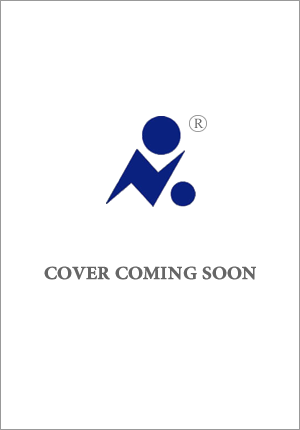 英文书名：THE WEATHER WOMAN作    者：Sally Gardner出 版 社：Head of Zeus代理公司：ANA/Connie Xiao页    数：496页出版时间：2022年11月代理地区：中国大陆、台湾审读资料：电子稿类    型：历史小说内容简介：    伦敦，1789年1月。泰晤士河已经结冰，一场即兴的霜冻集市正在举办。年轻的涅娃（Neva）和她的父母经营着一个下象棋的熊的表演，这表演是如此地真实，以至于人们相信它是真的。当危险的冰层开始破裂，悲剧随之而来，涅瓦的父母和其他人一起在这场意外中丧生。她被古怪的钟表和自动机械制造商维克多·弗里兹兰（Victor Friezland）收养。随着涅娃的成长，她发现自己有一个非凡的天赋：她可以预测天气。但在18世纪的英国，淑女的正确目标是结婚，而且只有上帝才知道天气，她的天赋无疑是危险的，却也有利可图。    维克托因不能让她公开使用这个天赋而感到沮丧，因此他创造了一个自动装置——天气预报员，表面上，这个装置可以预测天气，但它实际上是由涅瓦操作的。它吸引了人们的注意，这其中也包括科学界人士，涅娃渴望参加他们的辩论，但作为一名女性，她被排除在外。她渴望在科学界自由活动，参与他们的活动，于是她伪装成了一个名叫尤金·乔纳斯（Eugene Jonas）的年轻人。人们认为他很聪明。    但是，涅瓦爱上了一个年轻的法国流亡分子，亨利·迪诺（Henri Dênou）。在尤金的伪装下，涅瓦可以做她自己，并得到亨利的平等对待。而作为涅瓦，她觉得自己迷失了方向。    《天气之女》（THE WEATHER WOMAN）讲述了一位非凡的年轻女性，她走在时代的前列，拥有成为自己所需要的勇气。更重要的是，这也是一个关于爱情的故事。    本书的编辑罗西·德·库尔西（Rosie de Courcy）也是曾获英国图书奖终身成就奖的作家梅芙·宾奇（Maeve Binchy）终身的编辑，从作者的版权经纪人处申请了本书的全语种翻译版权，她形容萨莉·加德纳的作品“光彩夺目，富于想象力”，她说：“……这个故事有着特别的、令人愉悦的品质，你会在其中遇到一些你在小说中见到过的最迷人的人物。”作者简介：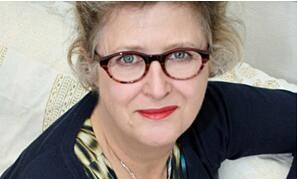     萨莉·加德纳（Sally Gardner）是一位获得多个文学奖项（雀巢金奖、科斯塔奖和卡内基奖）的作家，她的作品既有儿童书也有成人书。她最近的成人作品是2020年由哈珀·柯林斯出版社出版的《雪歌》（The Snow Song）。本书是萨莉创作的第一部面向成人的长篇小说，将由Head of Zeus出版社出版。谢谢您的阅读！请将回馈信息发至：萧涵糠(Connie Xiao)安德鲁﹒纳伯格联合国际有限公司北京代表处北京市海淀区中关村大街甲59号中国人民大学文化大厦1705室, 邮编：100872电话：010- 82449325传真：010-82504200Email: Connie@nurnberg.com.cn网站：www.nurnberg.com.cn豆瓣小站：英国安德鲁·纳伯格联合国际有限公司的小站 (douban.com)新浪微博：安德鲁纳伯格公司的微博_微博 (weibo.com)微信订阅号：“安德鲁﹒纳伯格联合国际有限公司北京代表处”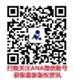 